在庫追跡フォーム テンプレート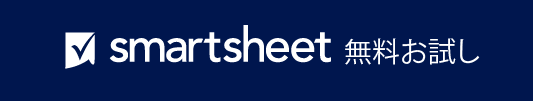 在庫追跡テンプレート日付:従業員署名:日付:	従業員署名:在庫ベンダー リスト在庫評価額合計在庫評価額合計再注文アイテム番号最終注文日アイテム名ベンダー在庫場所説明アイテムあたりの
コスト在庫数量総額再注文レベル再注文ごとの
日数アイテムの
再注文数量アイテムが販売
停止されたかアイテムアイテムアイテム在庫場所在庫場所購入購入購入在庫在庫在庫アイテム番号アイテム名説明エリア棚/ビンベンダーベンダー アイテム
番号ユニット単価数量アイテム エリア棚/ビン在庫アイテム テンプレート組織/団体名: アイテム情報アイテム情報アイテム名アイテム番号場所価格アイテム数量材料説明従業員情報従業員情報従業員情報従業員情報カウント担当者カウント担当者チェック担当者チェック担当者従業員氏名従業員従業員 ID従業員ベンダーベンダーベンダーベンダーベンダーベンダー連絡先連絡先連絡先連絡先連絡先連絡先連絡先連絡先連絡先ベンダー名製品名Web リンク説明コストリード タイム 
(日数)担当者氏名メール アドレス電話番号Fax住所市区町村都道府県郵便番号国– 免責条項 –Smartsheet がこの Web サイトに掲載している記事、テンプレート、または情報などは、あくまで参考としてご利用ください。Smartsheet は、情報の最新性および正確性の確保に努めますが、本 Web サイトまたは本 Web サイトに含まれる情報、記事、テンプレート、あるいは関連グラフィックに関する完全性、正確性、信頼性、適合性、または利用可能性について、明示または黙示のいかなる表明または保証も行いません。かかる情報に依拠して生じたいかなる結果についても Smartsheet は一切責任を負いませんので、各自の責任と判断のもとにご利用ください。